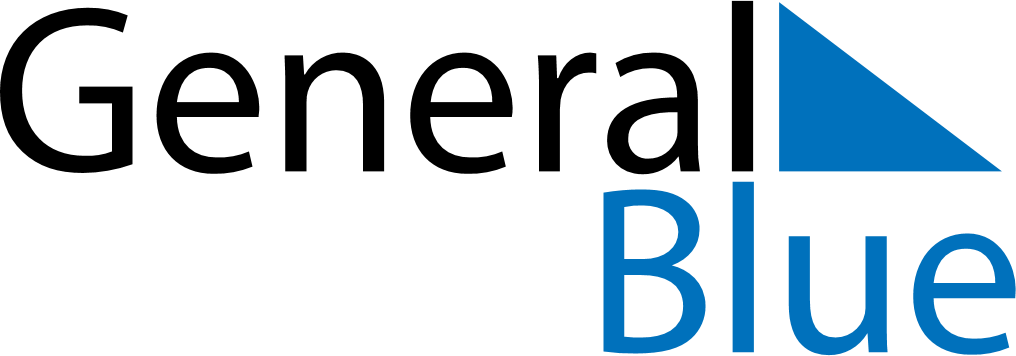 Weekly CalendarDecember 27, 2026 - January 2, 2027Weekly CalendarDecember 27, 2026 - January 2, 2027Weekly CalendarDecember 27, 2026 - January 2, 2027Weekly CalendarDecember 27, 2026 - January 2, 2027Weekly CalendarDecember 27, 2026 - January 2, 2027Weekly CalendarDecember 27, 2026 - January 2, 2027SundayDec 27MondayDec 28MondayDec 28TuesdayDec 29WednesdayDec 30ThursdayDec 31FridayJan 01SaturdayJan 026 AM7 AM8 AM9 AM10 AM11 AM12 PM1 PM2 PM3 PM4 PM5 PM6 PM